5 ИЮНЯФОТО ДНЯ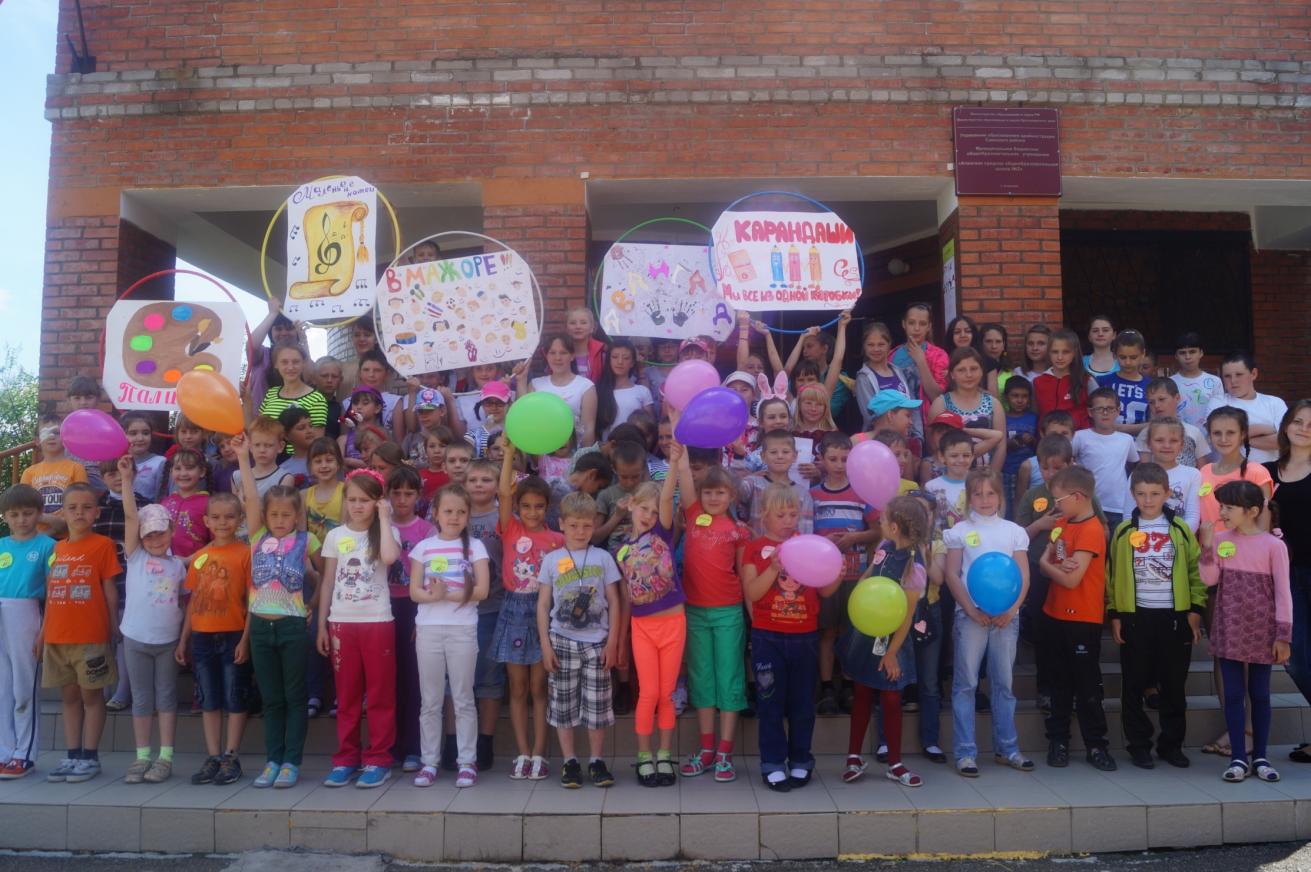 6 ИЮНЯФОТО ДНЯ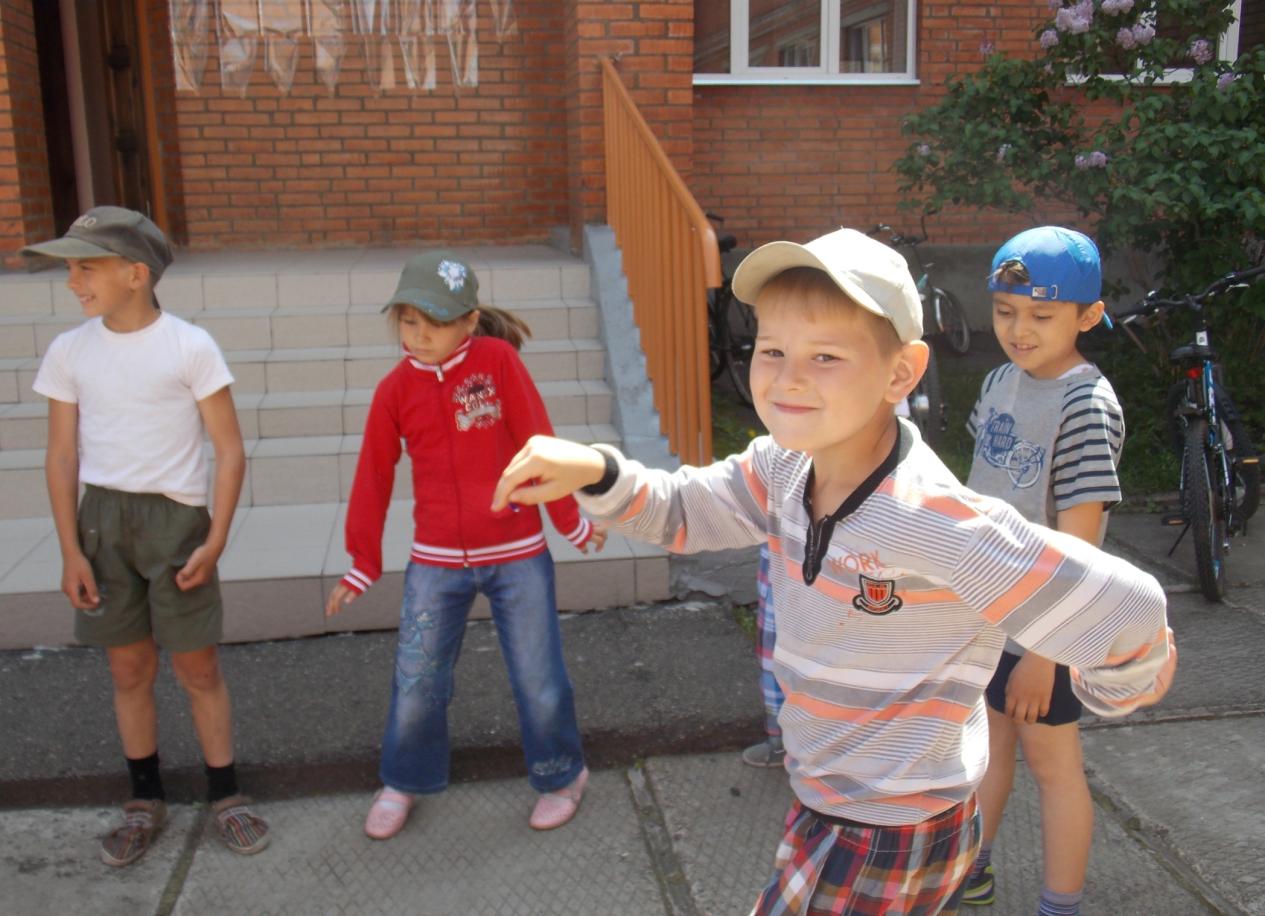 ОТКРЫТИЕ СМЕНЫ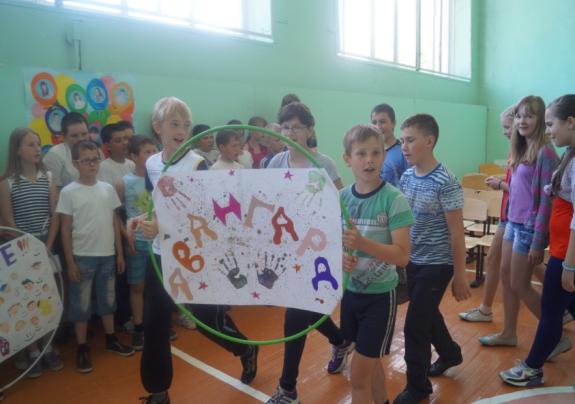 «АВАНГАРД»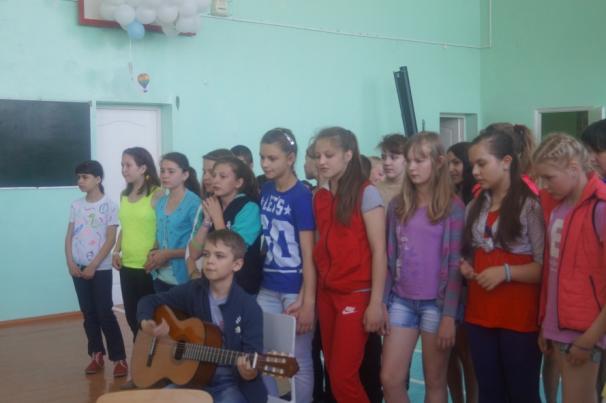 «ПАЛИТРА»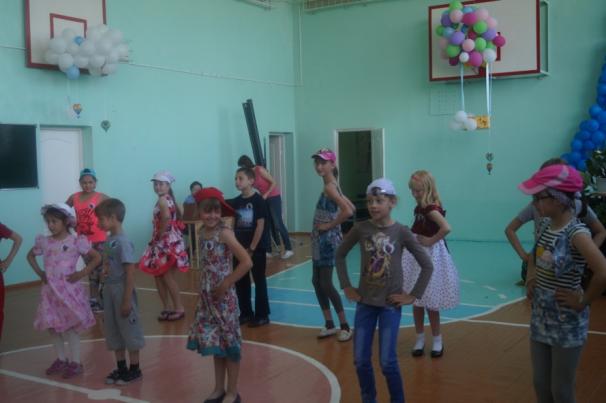 «МАЛЕНЬКИЕ НОТКИ»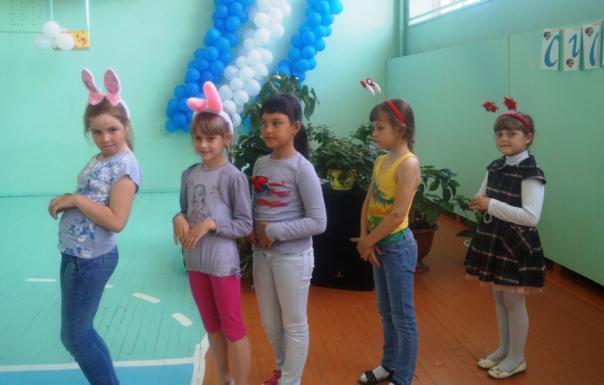 «В МАЖОРЕ»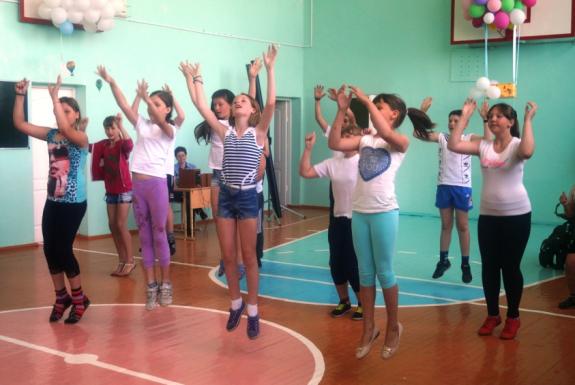 «КАРАНДАШИ»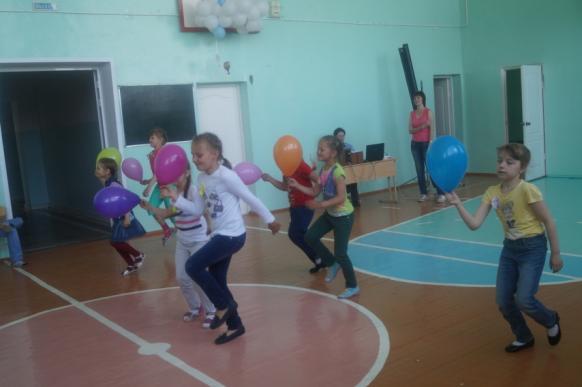 ТАНЦУЮТ ВСЕ!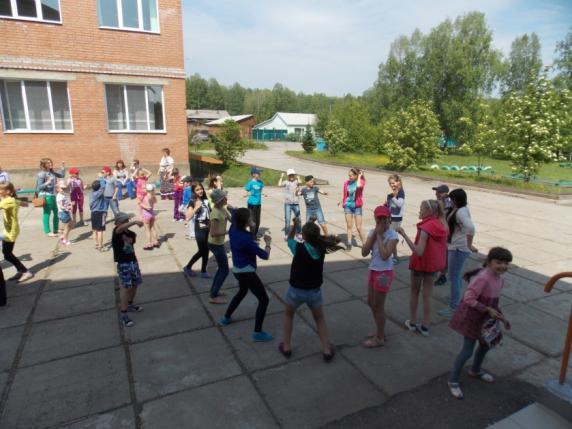 «РУЧЕЕК»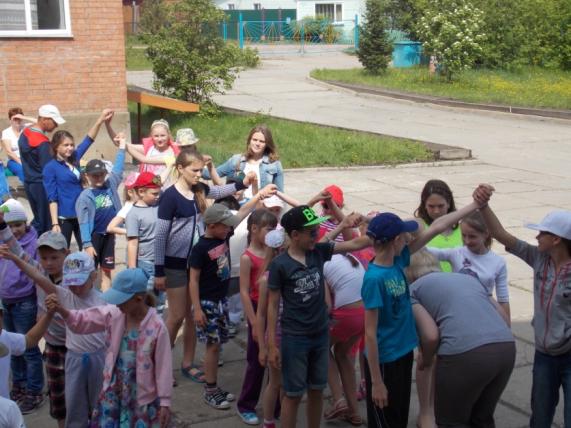 ТАНЕЦ ОТ «ПАЛИТРЫ»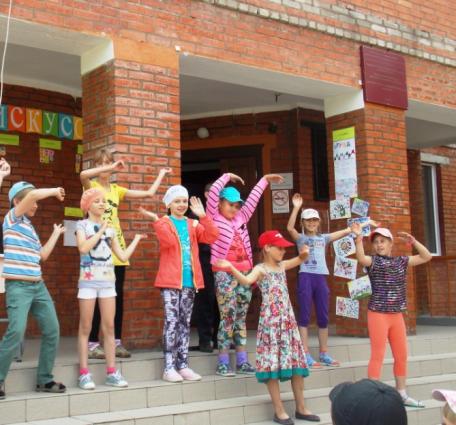 «ЗМЕЙКА»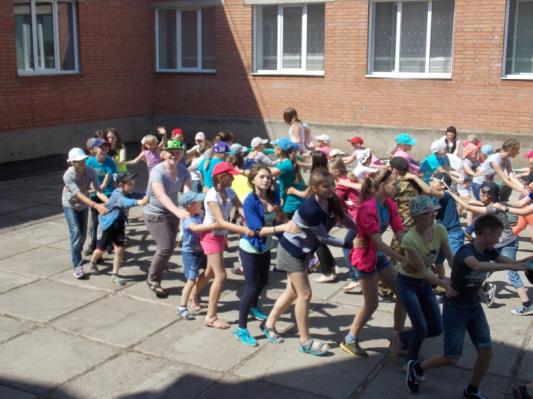 ТАНЦОРЫ ДИСКО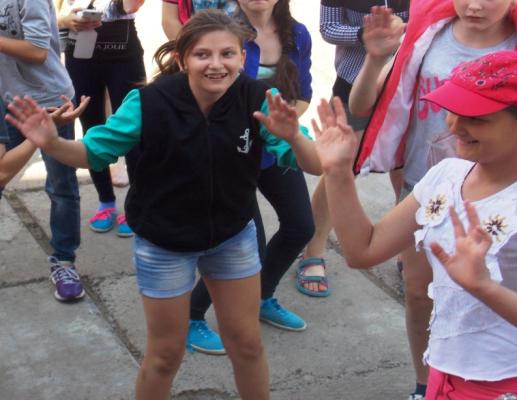 ТАНЕЦ ВОСПИТАТЕЛЕЙ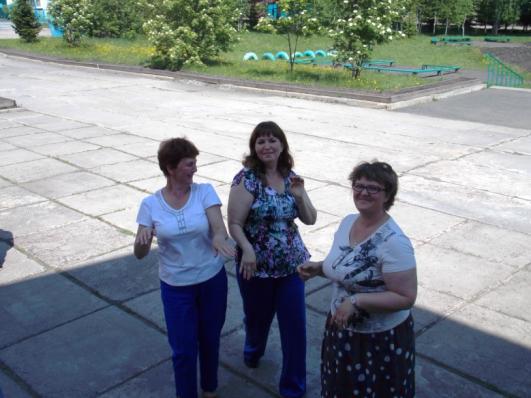 